ΑΝΑΚΟΙΝΩΣΗΥποβολή αιτήσεων για εμβόλιμη εξεταστικήΙΑΝΟΥΑΡΙΟΥ-ΦΕΒΡΟΥΑΡΙΟΥ 2024Καλούνται οι φοιτητές που επιθυμούν να εξεταστούν κατ’ εξαίρεση στην εξεταστική περίοδο Ιανουαρίου-Φεβρουαρίου 2024 σε μαθήματα που δεν διδάσκονται στο χειμερινό εξάμηνο, να υποβάλουν σχετική αίτηση στη Γραμματεία της Σχολής δηλώνοντας   τα μαθήματα στα οποία επιθυμούν να εξεταστούν. Η αίτηση υποβάλλεται ηλεκτρονικά μέσω του ΙΔΡΥΜΑΤΙΚΟΥ λογαριασμού κάθε φοιτητή, στην διεύθυνση: mstefou@law.auth.gr. με θέμα του ηλεκτρονικού  μηνύματος :         ΕΜΒΟΛΙΜΗ ΕΞΕΤΑΣΤΙΚΗ ΙΑΝΟΥΑΡΙΟΥ-ΦΕΒΡΟΥΑΡΙΟΥ                           2024- ΟΝΟΜΑΤΕΠΩΝΥΜΟ, ΑΕΜΗΜΕΡΟΜΗΝΙΕΣ ΠΟΥ ΘΑ ΓΊΝΟΝΤΑΙ  ΔΕΚΤΕΣ ΟΙ  ΑΙΤΗΣΕΙΣ ΜΕ ΗΛΕΚΤΡΟΝΙΚΟ ΤΑΧΥΔΡΟΜΕΙΟ E-MAIL:ΔΕΥΤΕΡΑ 11/12/2023- ΔΕΥΤΕΡΑ 25/12/2023Υπενθυμίζεται βάσει του Κανονισμού Σπουδών, το δικαίωμα της κατ’ εξαίρεση εξέτασης έχουν οι φοιτητές που βρίσκονται από το ένατο (9ο ) ως το δωδέκατο (12ο) εξάμηνο των σπουδών τους και οφείλουν μαθήματα τα οποία δεν υπερβαίνουν συνολικά τα (30) ECTS.Φοιτητές  μεγαλύτερων εξαμήνων μπορούν να εξεταστούν κατ’ εξαίρεση, μετά από έγκριση του Διοικητικού Συμβουλίου, εφόσον συντρέχει σοβαρός λόγος ο οποίος θα αναφέρεται στην αίτηση και δεν οφείλουν περισσότερα από τρία (3) μαθήματα.					Από τη Γραμματεία της  Νομικής ΣχολήςΕΛΛΗΝΙΚΗ ΔΗΜΟΚΡΑΤΙΑ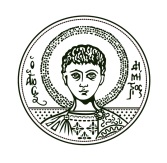 ΝΟΜΙΚΗ ΣΧΟΛΗΓραμματείαΘεσσαλονίκη 7/12/2023ΝΟΜΙΚΗ ΣΧΟΛΗΓραμματείαΘεσσαλονίκη 7/12/2023ΑΡΙΣΤΟΤΕΛΕΙΟΠΑΝΕΠΙΣΤΗΜΙΟΘΕΣΣΑΛΟΝΙΚΗΣΑΡΙΣΤΟΤΕΛΕΙΟΠΑΝΕΠΙΣΤΗΜΙΟΘΕΣΣΑΛΟΝΙΚΗΣΑΡΙΣΤΟΤΕΛΕΙΟΠΑΝΕΠΙΣΤΗΜΙΟΘΕΣΣΑΛΟΝΙΚΗΣ